Ghi chú: - Lịch công tác có thể điều chỉnh, bổ sung công việc phụ thuộc vào kế hoạch của UBND quận, PGD, phường. Nếu có thay đổi đề nghị bộ phận, cá nhân báo lại VP bổ sung vào lịch công tác tuần.              - Hàng ngày, đầu giờ, giờ ra chơi đ/c TPT bao quát, nhắc nhở HS vui chơi an toàn; trong ca trực bảo vệ đi kiểm tra xung quanh trường, các tầng nhà để kịp thời xử lý các hiện tượng bất thường xảy ra, tưới cây 1 lần/ngày (nếu trời hanh khô).               - UBND Quận Giám sát công tác quản lý, đảm bảo vệ sinh an toàn thực phẩm tại các trường học trên địa bàn quận Long Biên (đột xuất)              - Hàng ngày: 6h15 đến 6h30: Bộ phận giám sát bếp ăn thực hiện giao nhận thực phẩm theo phân công (chụp gửi hình ảnh thực phẩm, hoá đơn nguồn gốc thực phẩm lên nhóm)                                 	   9h20 đến 10h: BGH, đ/c Thanh, cá nhân được phân công nhận thực phẩm chín                                    10h30 - 11h: BGH, đ/c Thanh giám sát việc chia định lượng xuất ăn theo quy định                   	              11h10 phút - 13h30: BGH theo phân công trong lịch giám sát GV chăm sóc HS ăn (bữa chính, bữa phụ), ngủ.UBND QUẬN LONG BIÊN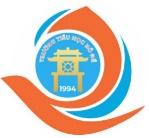 TRƯỜNG TIỂU HỌC BỒ ĐỀLỊCH CÔNG TÁC CHUNG CỦA TRƯỜNGTuần 18 (từ ngày 01/01/2024 đến ngày 06/01/2024) năm học 2023 - 2024ThứBuổiNội dung công việc, thời gian, địa điểmBộ phận thực hiệnLãnh đạo PTLịch trựcBGH, BVNội dung điều chỉnh, bổ sungHai 01/01NGHỈ TẾT DƯƠNG LỊCHCBGVNV, HS- Đ/c MinhBGH: đ/c MinhBV: đ/c BangBa 02/01S- Kiểm tra nề nếp chuyên môn, vệ sinh, bán trú- 9h20: Họp cấp uỷ, BGH chuẩn bị họp chi bộ tháng 1- BGH, TPT, VP- Cấp uỷ, BGH- Đ/c Thoa- Đ/c ThoaBGH: đ/c ThoaBV: đ/c NamBa 02/01C- Duyệt Báo cáo sơ kết học kì I. TKB- Lấy ý kiến về Dự thảo Quy chế chi tiêu nội bộ, tài sản công 2024- Đ/c Thoa- Đ/c Mai, các tổ CM- Đ/c Thoa- Đ/c ThoaBGH: đ/c ThoaBV: đ/c NamTư03/01S- 8h00’: Tham gia thi Hội khoẻ Phủ Đổng cấp Quận: môn Cờ vua tại trường TH Thạch Bàn B (GVCN quản lý HS tiết thể dục)- 8h00’: Kiểm tra các bài KT của HS bất thường- Nộp Báo cáo sơ kết học kì I về PGD- Kiểm tra nề nếp chuyên môn, vệ sinh, bán trú- Đ/c Tú Anh- GVCN- Đ/c Hương VP- BGH, TPT, VP- Đ/c Minh- PHT- Đ/c Thoa- Đ/c ThuBGH: đ/c ThuBV: đ/c BangTư03/01C- 14h00’: Tham gia thi Hội khoẻ Phủ Đổng cấp Quận: môn Cờ vua tại trường TH Thạch Bàn B (GVCN quản lý HS tiết thể dục)- Duyệt TKB, phân công chuyên môn- 14h00’: Kiểm tra 10% bài chấm đối với các môn đánh giá bằng điểm- 17h15: Sinh hoạt chi bộ tháng 1 - Đ/c Tú Anh- PHT- TTCM- 100% Đảng viên- Đ/c Minh- Đ/c Thoa- PHT- Đ/c ThoaBGH: đ/c ThuBV: đ/c BangNăm 04/01S- Giao nhận công văn tại phòng giáo dục - Kiểm tra nề nếp chuyên môn, vệ sinh, bán trú- Đ/c Hương VP- BGH, TPT, VP- Đ/c Thoa- Đ/c MinhBGH: đ/c MinhBV: đ/c NamNăm 04/01C- 14h00: Tiếp công dân, giải quyết các thủ tục hành chính- KTNB: Kiểm tra cơ sở vật chất- 17h00’: Tập huấn trực tuyến chuẩn bị thi khảo sát lớp 5 tại phòng Hội đồng- Đ/c Thoa- HT, PHT1, đ/c Mai
PHT1, đ/c H Thu- BGH, GVCN K5- Đ/c Thoa- Đ/c Minh- Đ/c ThoaBGH: đ/c MinhBV: đ/c NamSáu 05/01S- Hoàn thiện Thẻ dự thi vòng loại Olympic Tiếng Anh- Ký cam kết thực hiện quy tắc giao tiếp, ứng xử, KHHGĐ- Kiểm tra nề nếp chuyên môn, vệ sinh, bán trú- Đ/c Hương VP- CBGVNV- BGH, TPT, VP- Đ/c Thu- Đ/c Minh- Đ/c ThuBGH: đ/c ThuBV: đ/c BangSáu 05/01C- 14h00’: Nhập lịch công tác tuần 19 trên Driver- Chuẩn bị maket chào cơ tuần 19- 16h20’: Tổng vệ sinh toàn trường- Các bộ phận- Đ/c Hương, Mai- Các bộ phận- Đ/c Minh- Đ/c Minh- Đ/c MinhBGH: đ/c ThuBV: đ/c BangBẩy06/01S- Trực giải quyết công việc còn tồn đọng trong tuần (nếu có)- 8h00’ tham gia thi vòng loại Olympic Tiếng Anh tại Tiểu học Đô Thị Sài Đồng- Tổ VP- Đ/c Nga, Tuyết, HS theo DS- Đ/c Thu- Đ/c Thu